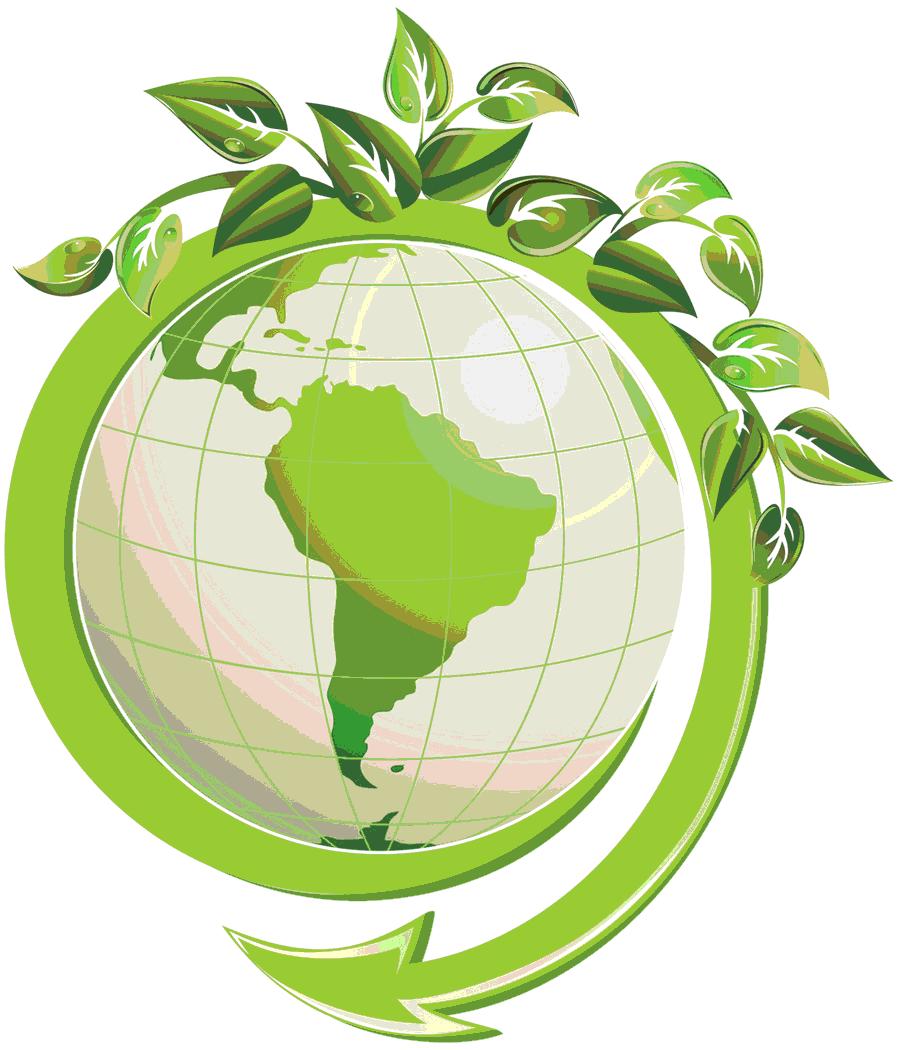 Timing: Days A & B, Activity 4Materials Needed:  	Scrap Paper for rough copy	Plain White Paper	Blue or black pens	Word list (included here)	1 or 2 thesauruses and/or dictionaries	Guidelines for DocCam (included here)Main Activity:  Each classroom will be assigned its own letter of the alphabet.  You will turn in the letter pages at the end of the second day, and a Green Committee will judge for inclusion in the BBES Green Alphabet Book or Books. (The number of books will depend on the number of outstanding entries.)Opening:  The academic goal is “word choice”.  Obviously some letters are more challenging than others- hopefully you and your students will be inspired to rise to the challenge.  Depending on your grade level, you may choose for the students to write a creative sentence, list of words, words smattering- whatever.  Keep the pages SIMPLE, as they are coloring pages.  You may choose for your students to work independently or in groups.  Lesson:  Please put guidelines for letter pages on DocCam for all to follow.  Please review guidelines carefully with the students.Product:  PLEASE have students deliver completed products to Mrs. Icenogle by end of day on Tuesday. We would love for this to truly be a coloring book we can distribute!Guidelines forAlphabet Coloring Book PageCreate a rough copy on scrap paper.Using black or blue marker or ink, draw entries on white, unlined 8 ½ x 11 paper.  PLEASE DON’T COLOR THE DRAWING!Entries must feature 	  						-your letter, nice and big	 					-at least 3 vocabulary words pertaining to 			the theme of Reduce, Reuse, Recycle 			(starting with your letter).On the back of the completed drawing, please write your first and last name and homeroom teacher IN PENCIL.Word Ideas to Get YOU Going!Related to TRASHSynonymschaff, deadwood, debris, dreck (also drek), dross, dust, effluvium (also effluvia), junk, litter, offal, offscouring,raffle, refuse, riffraff, rubbish, scrap, spilth, garbage,truck, wasteRelated Wordssewage, slop, swill, wash; detritus, remains, rubble, ruins; dump, scrap heap; lumber, odds and ends,trumpery; flotsam, jetsam, wreckage; castoff, cull,discard, hand-me-down, reject, throwaway; nothing,straw, two bitslitter, refuse, waste, rubbish, sweepings, junk (informal), garbage, dross, dregs, dreck (slang, mainly, US), offscourings • The yards are overgrown and cluttered with trashRelated to REDUCESynonyms 
lessen, cut, contract, lower, depress, moderate, dial down, weaken, diminish, turn down, decrease, slow down, cut down, shorten, dilute, impair, curtail, wind down, abate, tone down, debase, truncate, abridge, downsize, downscale, kennet (Australian, slang), jeff (Australian, slang) • Consumption is being reduced by 25 per cent.
opposites: increase, extend, enhance, heighten, enlarge, augmentRelated to RECYCLEreprocess, reuse, salvage, reclaim, save, freecycle, recover, upcycleRelated to REUSErepurpose, upcycle, Related to EARTH
Earth, Gaea, Ge, Tellus, Terra, abri, acres, air, air-raid shelter, alluvion, alluvium, arable land, ashes, atom, atomic particles, billiard table, biosphere, body, bomb shelter, bombproof, bones, bowling green, brute matter, building block, bunker, burrow, cadaver, carcass, carpet, carrion, cave, chemical element, clay, clod, component, concealment, constituent, corpse, corpus delicti, cosmos, couch, cover, covert, coverture, creation, crowbait, crust, cyclone cellar, dead body, dead flat, dead level, dead man, dead person, decedent, deck, den, dirt, dry bones, dry land, dugout, dust, earthbound, earthly, element, elementary particle, elementary unit, embalmed corpse, esplanade, fallout shelter, fill, fire, flat, flatland, floor, floor covering, flooring, fluvioterrestrial, food for worms, form, foxhole, freehold, fundamental particle, funk hole, geography, geophilous, geosphere, glebe, globe, grassland, gravel, ground, hole, homaloid, horizontal, horizontal axis, horizontal fault, horizontal line, horizontal parallax, horizontal plane, horizontal projection, humus, hyle, hypostasis, lair, land, landholdings, late lamented, ledge, level, level line, level plane, lithosphere, loam, lodge, macrocosm, marginal land, marl, material, material world, materiality, matter, mean sea level, mew, mold, molecule, monad, mortal remains, mother earth, mould, mud, mummification, mummy, natural world, nature, orb, organic remains, parquet, parterre, pave, pavement, paving, physical world, plain, plane, planet, platform, plenum, prairie, real estate, real property, region, regolith, relics, reliquiae, remains, run, safety zone, sand, sea level, sea of grass, shelter, skeleton, sod, soil, sphere, steppe, stiff, storm cave, storm cellar, stuff, subaerial deposit, subastral, sublunar, subsoil, substance, substratum, surfacing, table, tellurian, telluric, tenement of clay, terra, terra firma, terrace, terrain, terraqueous, terrene, terrestrial, terrestrial globe, territory, the blue planet, the country, the dead, the deceased, the defunct, the departed, the four elements, the loved one, this pendent world, topsoil, trench, tunnel, turf, unit of being, universe, vale, vale of tears, water, water level, whole wide world, woodland, world,RECYCLE in other languagesAfrikaans-herwin 
Albanian-ricikloj 
Arabic-إعادة تدوير 
Bulgarian-рециклиране 
Belarusian- рециркулировать 
Catalan-reciclar 
Simplified/Traditional Chinese(translates the same)- 回收 
Croatian-preraditi 
Czech-recyklovat 
Danish-genanvende 
Dutch-recycleren 
Filipino-gumamit na muli 
Finnish-kierrättää 
French-recycler 
Galician-reciclar 
German-recyceln 
Greek-ανακύκλωση 
Hebrew-למחזר 
Hungarian-újra 
Icelandic-endurvinna 
Indonesian-daur ulang 
Irish-athchúrsáil 
Italian-riciclare 
Macedonian-рециклирајте 
Norwegian-resirkulere 
Persian- بازیافت 
Portuguese-reciclar 
Romanian-reciclare 
Russian-рециркулировать 
Spanish-reciclar 
Swahili-kusaga 
Swedish-återvinna 
Turkish-geri dönüşüm 
Ukrainian- рециркулювати 
Vietnamese- tái chế Welsh-ailgylchu 
Yiddish- ריסייקאַל Homeroom TeacherLetterHomeroom TeacherLetter